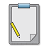 Δ1: Δραστηριότητα παρουσίασης των επιμέρους ιστορικών ερωτημάτων των ομάδων εργασίας (Διάρκεια 90λ)Η Ομάδα Α παρουσιάζει τον τρόπο εργασίας και δημιουργίας του ιστορικού άρθρου με τα σημαντικά φαινόμενα και γεγονότα της προετοιμασίας και οργάνωσης της Ελληνικής Επανάστασης τις επιμέρους όψεις της πολιτικής, στρατιωτικής, διπλωματικής, κοινωνικής και πολιτιστικής ιστορίας κατά τη διάρκεια της ξένης κυριαρχίας των Ελλήνων, τις βασικές αιτίες και τα αποτελέσματα των σχετικών γεγονότων και εξελίξεων, τους θεσμούς και τα εμπλεκόμενα πρόσωπα.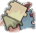 Η Ομάδα Β παρουσιάζει τον τρόπο εργασίας και υλοποίησης του χάρτη βασικών στρατιωτικών εξελίξεων της Ελληνικής Επανάστασης του 1821, με τα σημαντικά φαινόμενα και γεγονότα των πολεμικών επιχειρήσεων τις επιμέρους όψεις της στρατιωτικής ιστορίας, τις βασικές αιτίες και τα αποτελέσματα των σχετικών γεγονότων και εξελίξεων, τους θεσμούς και τα εμπλεκόμενα πρόσωπα.Η Ομάδα Γ παρουσιάζει τον τρόπο εργασίας και υλοποίησης του εννοιολογικού χάρτη με τα σημαντικά φαινόμενα και γεγονότα της πολιτικής οργάνωσης της Ελληνικής Επανάστασης του 1821, τις επιμέρους όψεις της πολιτικής και διπλωματικής ζωής και τους επιμέρους τομείς, τις βασικές αιτίες και τα αποτελέσματα των σχετικών γεγονότων και εξελίξεων, τους θεσμούς και τα εμπλεκόμενα πρόσωπα.Η Ομάδα Δ παρουσιάζει τον τρόπο εργασίας και υλοποίησης της πολυμεσικής εφαρμογής με τα σημαντικά φαινόμενα και γεγονότα της κοινωνικής ζωής των Ελλήνων κατά τη διάρκεια της Ελληνικής Επανάστασης του 1821, τις επιμέρους όψεις της κοινωνικής και καθημερινής ζωής και τους επιμέρους τομείς της κοινωνικής ιστορίας, τις βασικές αιτίες και τα αποτελέσματα των σχετικών γεγονότων και εξελίξεων, τους θεσμούς και τα εμπλεκόμενα πρόσωπα.